MANOR ROYAL BID MAINTENANCE TEAM ACTIVITY REPORT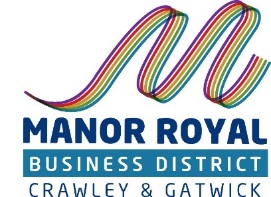 Activities carried out ()Main actions providedSince our last report in October we have been addressing various winter maintenance issues. November – we completed a final grass cut of the year, in the early part of November, before spending a majority of our time leaf clearing throughout Manor Royal. This involved support from the tractor team with the vacuum attachment. Litter picking, fly tipping and tree branch debris removal, was also carried out across Manor Royal. December – leaf clearing took up a majority of our time, as we continued to concentrate on clearing high footfall areas. We also carried out street cleaning on some of the worse signs, such as Tinsley lane south, cut back unwanted tree rooted epicormics and cleared detritus throughout various areas of Manor Royal. A day was spent replacing banners with the support of the cherry picker JCB and the remainder of our resource time was litter picking and removing fly tipping.January- unfortunately we had sickness issues through Covid, however additional support was given to the Manor Royal Maintenance team from one of our Neighbourhood teams who helped with deep cleaning of litter picking in various hotspot areas of Manor Royal. We also gritted some areas, such as bus stops and main footpaths and footbridges. Covid restrictions have impacted the detail of this month’s report, as the maintenance team have had issues with sharing IT and office space. Comments and observationsOur main observations at this time of year has been to keep on top of fly tipping, litter, leaf fall and gritting. We are aware that not all the banners have been attended to, however we are in communication with the tractor team and we hope to complete the remaining fixing or replacing of banners in February. Suggestions for future actions, improvements or additional activities plannedOur main plans for the coming weeks are finishing the final banners, continue with street sign cleaning, grit high footfall areas and for Februarys report to include new season grass cutting plans and to provide additional photos to go with the February report. Photographic Impact Evidence (a selection of photos of work undertaken to demonstrate impact)Gatwick Road Parade Street Cleaning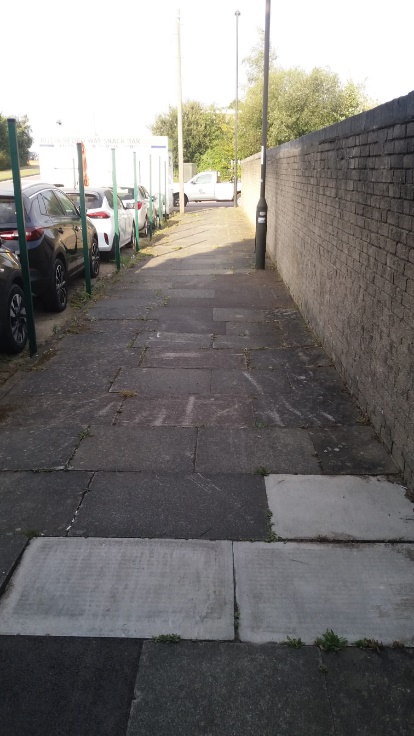 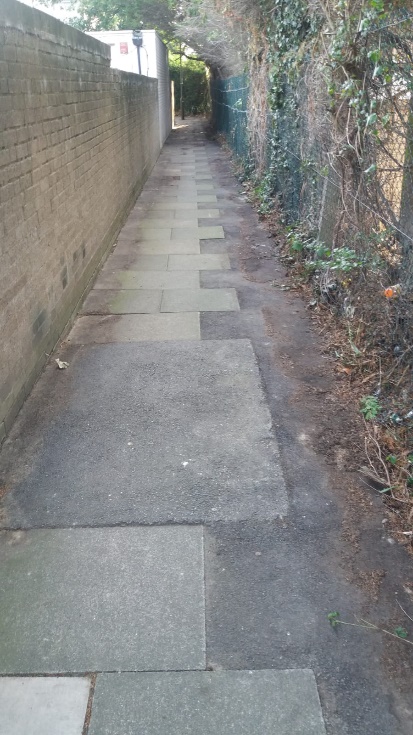 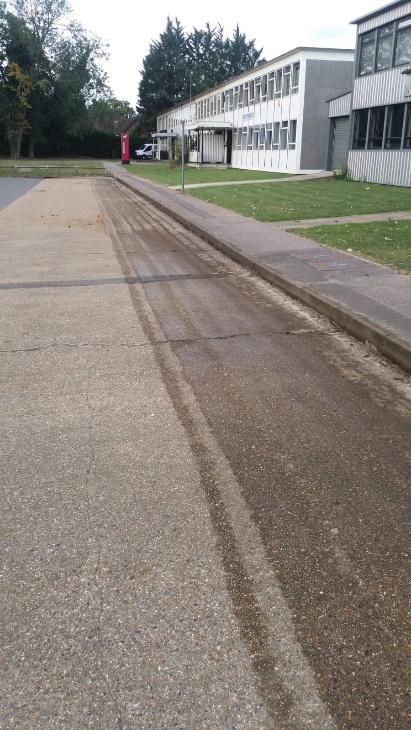 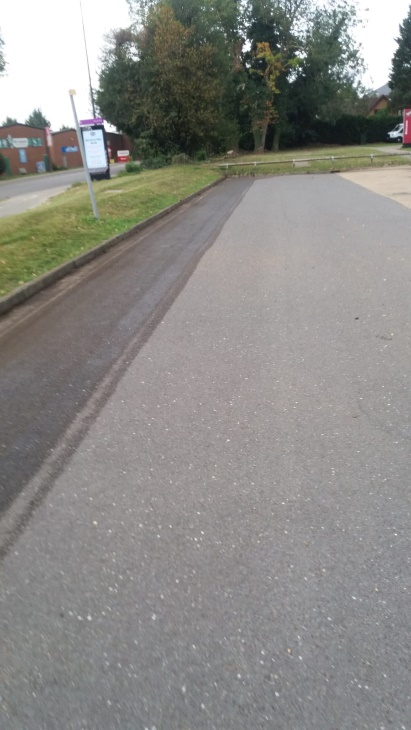 Terrace Leaf Clearance (Before and After)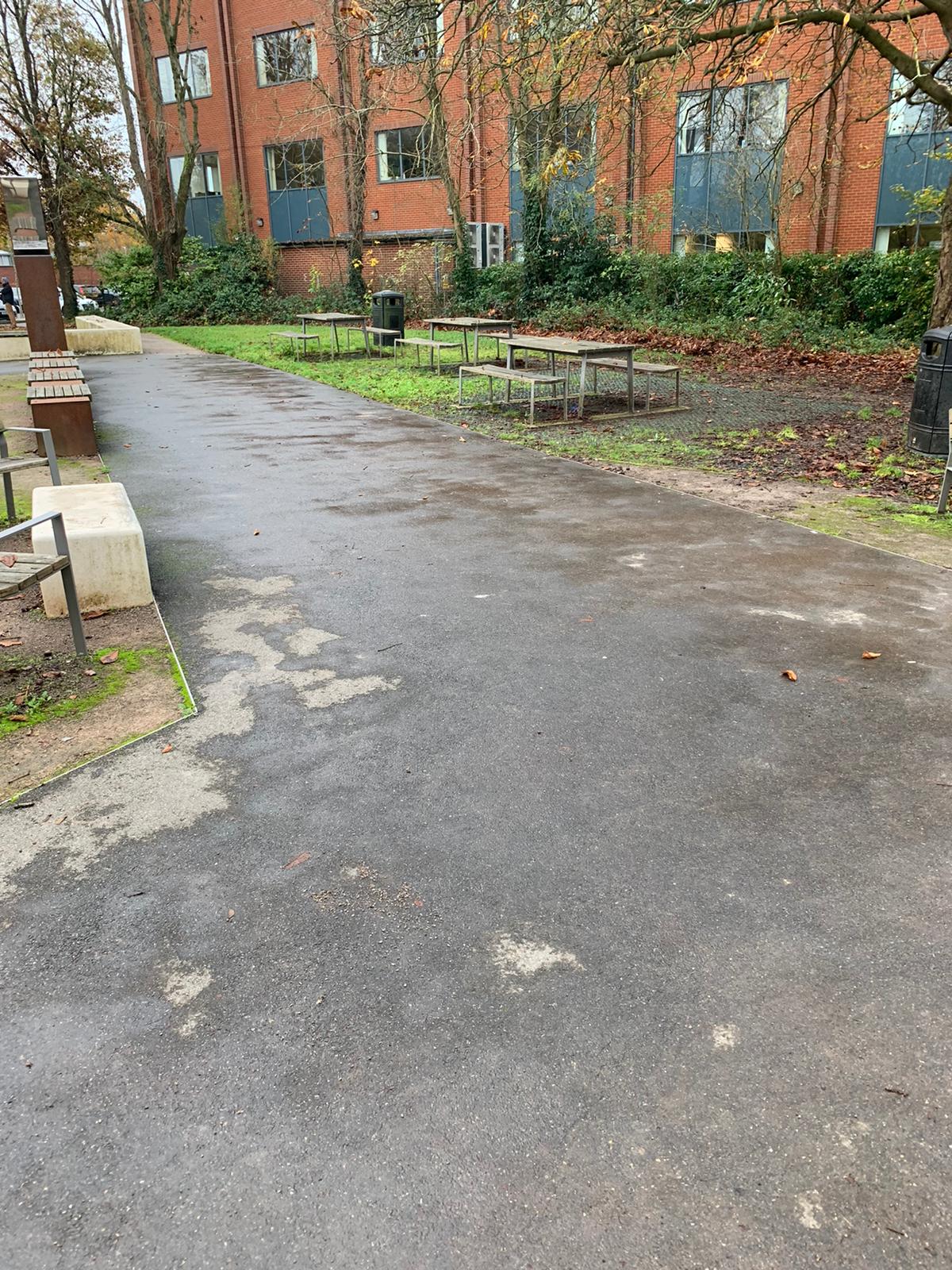 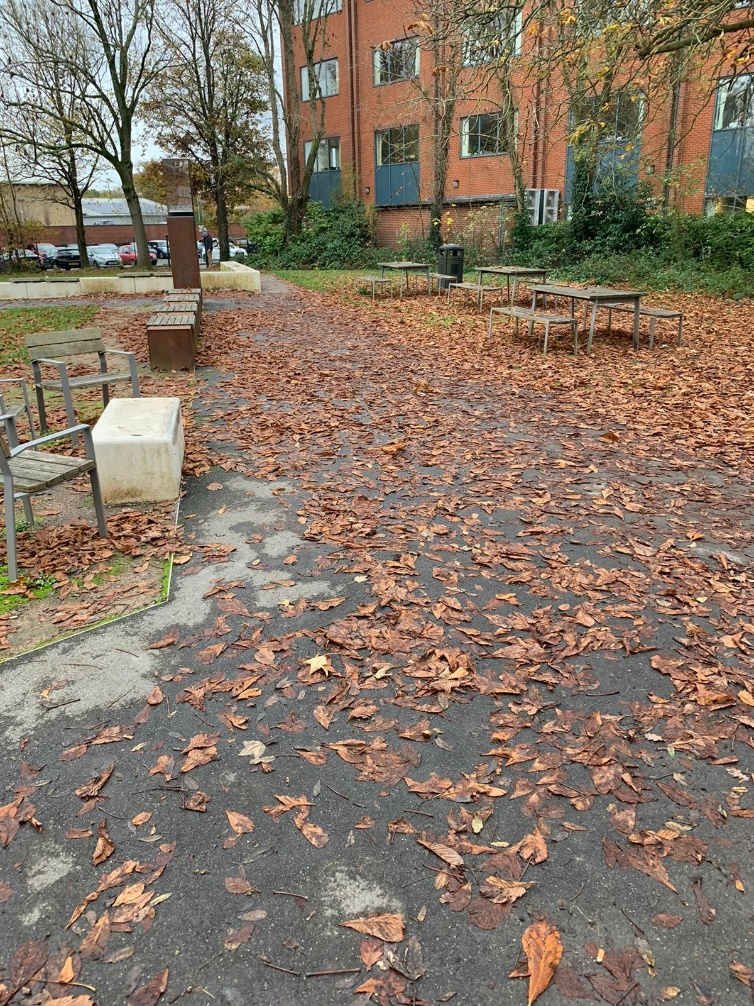 Leaf clearance using the Trilo machine (Magpie Walk)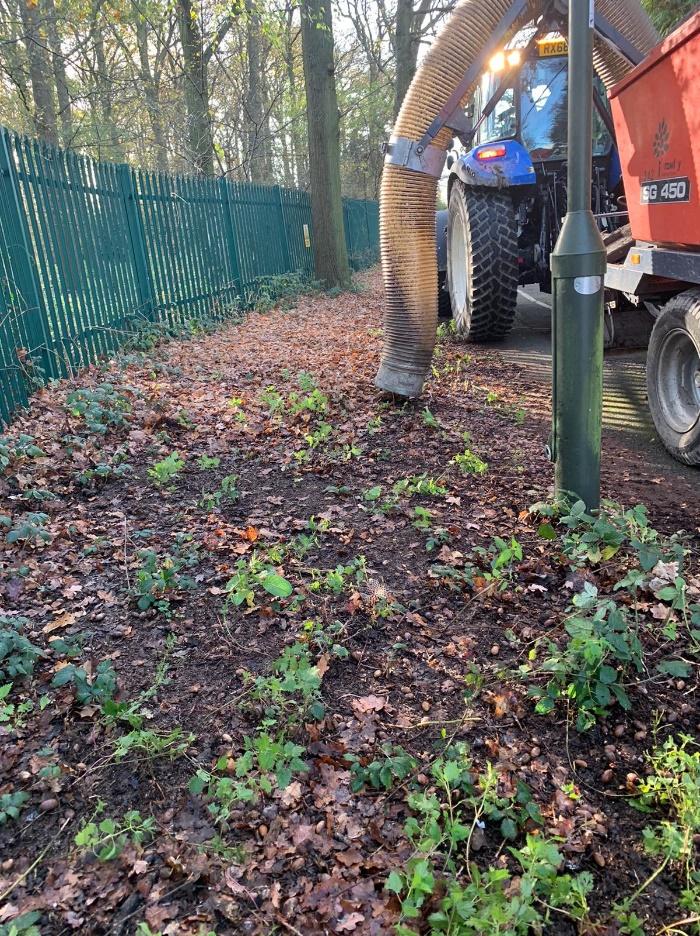 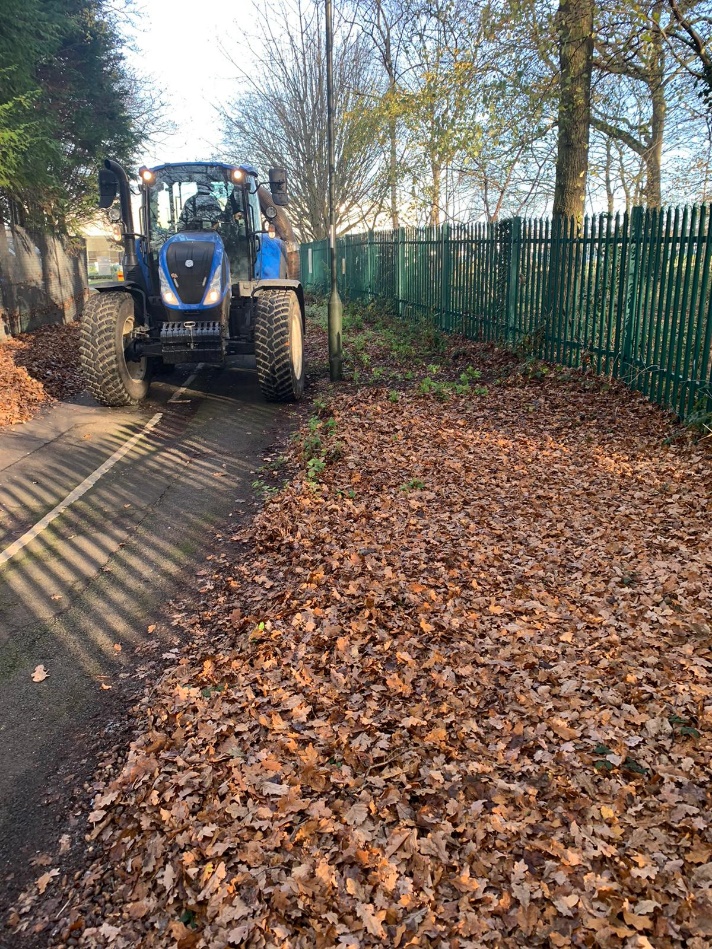 Leaf clearance at Woolborough Lane and fly tipping at Gatwick Road Parade 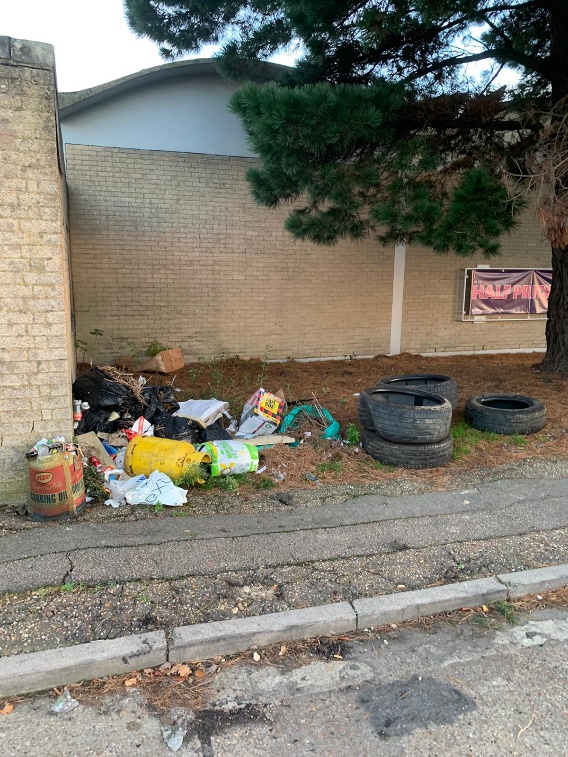 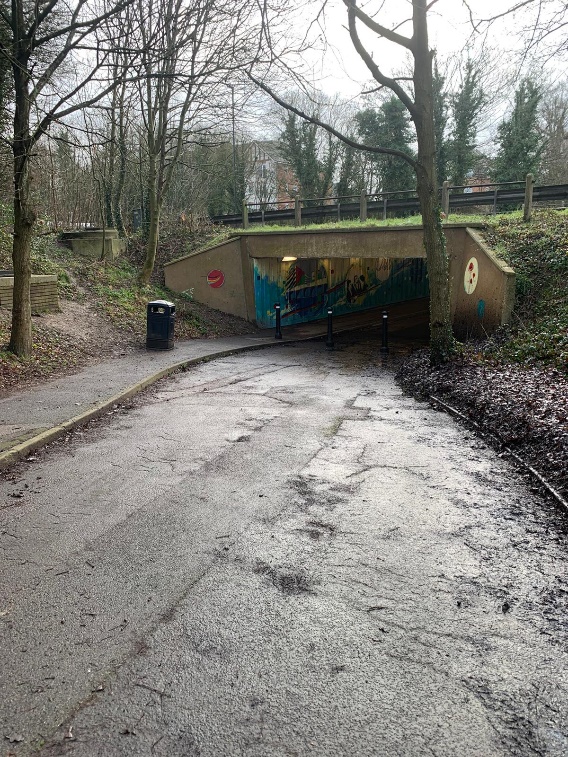 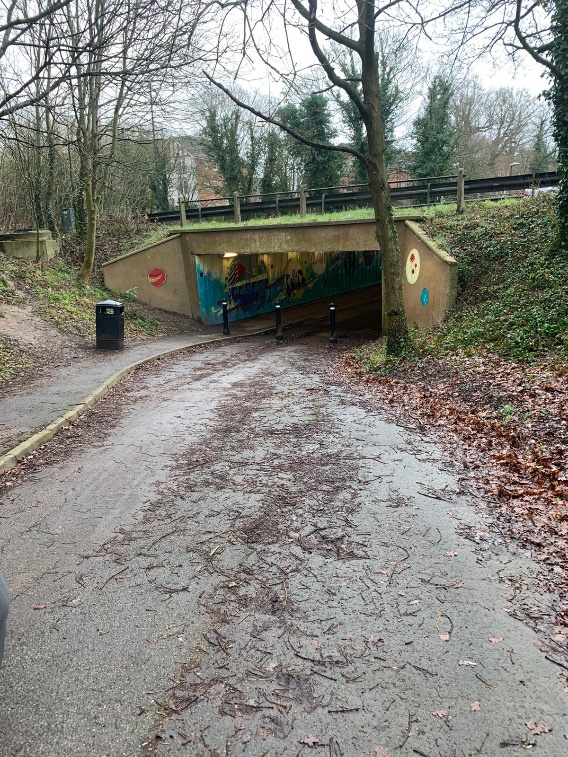 Details of CORE and ENHANCED Service levels (contract extract)Notes: (1) There is a requirement for Gateway 3 and Crawter’s Brook People’s Park to be maintained to a basic level as described in the Annexes. Activity monthNovember 2020December 2020January 21Baseline hours providedReport date8/2/21Additional hours providedPersonChristian ThreaderRoad / areaZoneGrass cuttingLitter pickingWeed controlHedge cuttingLeaf clearanceBin emptyWaste clearancePavement cleaningEdgingSign cleaningWinter maintenanceOtherAll areasAllX4X1X12Baird Close4Betts Way 1Cobham Way5County Oak Lane1+2County Oak Way 1+2Crompton Way 3+2Faraday Road 2Fleming Way VariousGatwick Road Various+3+2Hydehurst Lane2James Watt Way5+3+2Jenner Road2+1Kelvin Lane 2+2Kelvin Way 2+4+3London RoadVarious+1Manor Royal (road)2/3+3+5Maxwell Way 4Metcalf Way 1+5+2+2Napier Way 3+2+2+1Newton Road 2Priestley Way5Royce Road5+1Rutherford Way 5+2Tinsley Lane4+2+1+1Tinsley Lane North5+1+1Wheatstone Close5Whittle Way5Whitworth Road 5Woolborough Lane3+2Gateway 1 (Manor Royal)-+2Gateway 2 (near Thales)-+2Gateway 3 (near Astral)-Gateway 4 (James Watt)-The Terrace -+4+4Crawters Brook-Gatwick Road Parade-+7+2Woolborough Subway-+3Green Lane Subway-+1+3Current Baseline ServiceProposed Enhanced element (* estimated)Monthly litter pick (12 pa)Weekly litter pick (52 pa)X40 litter picks+ identify hotspots and trial extra binsWeekly litter bin empty (52 pa)Weekly litter bin empty (52 pa)-Monthly road sweep (12 pa)Monthly road sweep (12 pa)--Remove fallen leaves and detritus from footpaths and common areas (4 pa)X4 leaf and detritus removals-Washing and cleaning street furniture and signs to include street name signs, gateway / entrance signs, wayfaring signs and highways signs (2pa)X2 washes-Deep cleaning/jet washing common areas, bus stops and paved areas (as required)As requiredGrass cutting (5 pa)Grass cutting (12 pa)* X7 grass cuts – (weather/ground conditions dependant)Bunded/bank grass cutting (4 pa)Bunded/bank grass cutting (10 pa)X6 bunded/bank cutsHedgecutting (1-2 pa)As required (2-3 pa)* 1-2 Hedge cutsShrub maintenance (2-3 pa)As required (4-5 pa)* 1-2 shrub maintenanceWeedspraying (2 pa) funded by WSCCWeed spraying (4 pa)Removal of dead standing weeds (4pa)Weed ripper as requiredX2 weed spraysX4 dead weed removalsWeed ripper as requiredOn footpaths and common areasSee note 1Box mow and maintain Gateway 3 Roundabout (10 pa) X10 Box mow and maintain Gateway 3 Roundabout-Crawters Brook, The Terrace enhanced Maintenance (as Annex C)Crawters Brook, The Terrace enhanced Maintenance (as Annex C)-Weekly inspection and rectification/reporting of faults found. X52 inspections - reports/rectification of faults found-Reactive/response service through a single point of contact as requiredReactive/response service as required-Provide monthly information… feedback on what has been done and what is plannedAvailable performance data - quantities such as volumes, lengths, waste weights etc (tba)photographic evidence of before and after improvements, suggestions for further/future enhancementsAttend meetings as required X12 reports (monthly)